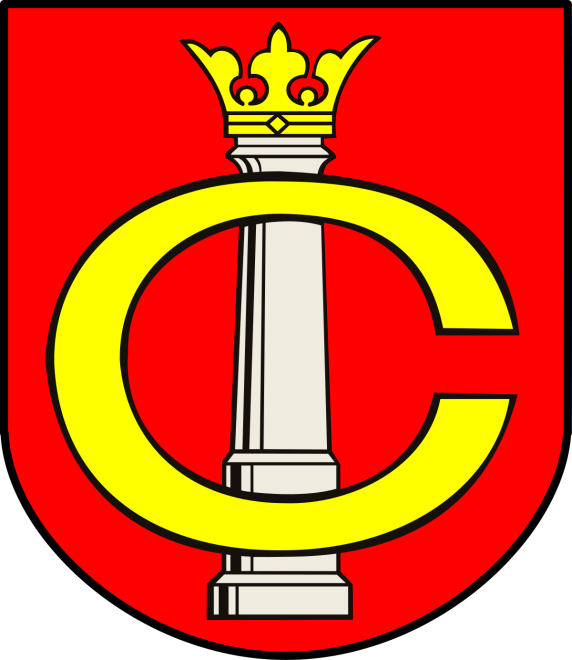 Spis treściMetryka gminy Czosnów…………………………………………………   3Wprowadzenie do badań ………….…………….……………………...… 3Problematyka przemocy w opinii dzieci i młodzieży .............…….   43.1.Technika i narzędzia badawcze …………………………………..   63.2 Badania populacji ……………………………………………………...  73.3  Miejsce i termin badania ……………………………………….…..   73.4 Rezultaty badań ………………………………..………………….….    8Zjawisko przemocy w rodzinie w opinii dorosłych mieszkańców gminy Czosnów ……………………………………………………………   224.1 Temat i cel badań …………………………………………………….   224.2 Badania populacji  …………………………………………………..    224.2 Rezultaty badań  ………………………………..….………………..    24Wnioski i rekomendacje ………………………………….……………… 37Metryka gminy CzosnówGmina Czosnów leży 16 km na północ od Warszawy, w środkowej części województwa mazowieckiego, sąsiaduje z gminami: Leoncin, Łomianki, Nowy Dwór Mazowiecki. Liczy 33 sołectwa i jedno osiedle. Zajmuje obszar pomiędzy Wisłą a Puszczą Kampinoską. Główną oś gminy stanowi trasa E 7, ważna arteria łącząca południową część Polski z wybrzeżem Bałtyku, wzdłuż której lokują się duże firmy polskie i zagraniczne. Na terenie gminy działa również wiele mniejszych przedsiębiorstw, sklepów, barów i zakładów usługowych. Jest gminą wiejską o charakterze przemysłowo – rolniczym. Powierzchnia gminy Czosnów to 128.34 km2. Liczba ludności to  9 971 osób.Wprowadzenie do badańDiagnoza zjawiska przemocy w rodzinie na terenie gminy Czosnów przeprowadzona została na podstawie badań ankietowych. Badaniami zostały objęte dwie grupy społeczne: uczniowie szkół podstawowych oraz dorośli mieszkańcy gminy. Łącznie w badaniu wzięło udział 353 osoby.Liczbowo przedstawia się to następująco:Działania takie umożliwiają bardziej kompleksowe poznanie zjawiska z różnych perspektyw. Celem przeprowadzonych badań była przede wszystkim analiza zjawiska przemocy, 
a w szczególności: określenie poziomu wiedzy dzieci i młodzieży oraz dorosłych na temat zjawiska przemocy, jej rodzajów i mechanizmów z nią związanych,określenie rozmiaru zjawiska przemocy zarówno wśród dzieci i młodzieży, jak i wśród dorosłych mieszkańców Gminy Czosnów,weryfikacja poziomu wiedzy na temat form pomocy osobom dotkniętym przemocą w rodzinie, a także przemocą rówieśniczą, jeśli chodzi o dzieci 
i młodzież.	Poruszona została także kwestia wiedzy odnośnie działań profilaktycznych prowadzonych na terenie gminy Czosnów. Analiza i interpretacja danych  pozwoliła na sformułowanie wniosków i rekomendacji względem planowanych przyszłych działań profilaktycznych na terenie gminy Czosnów.3.Problematyka przemocy w opinii dzieci i młodzieżyZagrożenie dzieci i młodzieży przemocą, niestety zwłaszcza przemocą stosowaną wobec młodych ludzi przez najbliższych, jest szczególnie niepokojącym zjawiskiem, mającym miejsce w dzisiejszej rzeczywistości. Z badań wynika, że ofiarami przemocy 
w rodzinie są przede wszystkim dzieci. Niestety większość sytuacji przemocowych wobec dzieci pozostaje ukryta „w czterech ścianach”, gdzie nie ma świadków i możliwej bezpośredniej pomocy. Dlatego też zjawisko to wymaga diagnozowania i podejmowania środków zaradczych, zanim przybierze ono jeszcze bardziej krzywdzącą formę. Celem podjętych badań, była próba określenia obszaru zagrożenia młodzieży wybranych szkół oraz rozmiaru badanego zjawiska, a także postawy młodych ludzi wobec zachować przemocowych. Warto w tym miejscu zdefiniować pojęcie przemocy w rodzinie, bo to właśnie na niej skupiały się prowadzone badania. Zgodnie z  art. 2 ust. 2 ustawy z dnia 29 lipca 2005 roku o przeciwdziałaniu przemocy w rodzinie ( Dz. U. 2020, poz. 218 ze zm.) przemoc w rodzinie to jednorazowe albo powtarzające się umyślne działanie lub zaniechanie naruszające prawa lub dobra osobiste osób najbliższych (w rozumieniu art. 115 § 11 Kodeksu karnego), 
a także innych osób wspólnie zamieszkujących lub gospodarujących, w szczególności narażające te osoby na niebezpieczeństwo utraty życia, zdrowia, naruszające ich godność, nietykalność cielesną, wolność, w tym seksualną, powodujące szkody na ich zdrowiu fizycznym lub psychicznym, a także wywołujące cierpienia i krzywdy moralne u osób dotkniętych przemocą.           Z „Ogólnopolskiej diagnozy skali i uwarunkowań krzywdzenia dzieci” z 2018 roku, przeprowadzonej przez Fundację Dajemy Dzieciom Siłę wynika, że przeważająca większość polskich nastolatków – 72% doświadczyła w swoim życiu przynajmniej jednej formy krzywdzenia. W porównaniu do podobnych badań przeprowadzonych w Stanach Zjednoczonych i Wielkiej Brytanii, skala krzywdzenia dzieci w naszym kraju, zwłaszcza przemocy fizycznej ze strony dorosłych jest znacząco wyższa: w Polsce odsetek osób które przemocy doświadczyły wynosi 21% natomiast w Wielkiej Brytanii trzy razy mniej, bo 7%.	Z tych samych badań wynika, że respondenci (młodzież w wieku 11-17 lat) najczęściej doświadczają przemocy rówieśniczej – 57%. Ofiarami przemocy ze strony bliskich osób dorosłych padło w ostatnim roku 27% badanych. Najważniejsze wyniki przedstawia wykres poniżej.W styczniu 2012 roku weszła w życie ustawa O wspieraniu rodziny i systemie pieczy zastępczej, która została wprowadzona: „dla dobra dzieci, które potrzebują szczególnej ochrony i pomocy ze strony dorosłych, środowiska rodzinnego, atmosfery szczęścia, miłości i zrozumienia, w trosce o ich harmonijny rozwój i przyszłą samodzielność życiową, dla zapewnienia ochrony przysługujących im praw i wolności” (Ustawa O wspieraniu rodziny i systemie pieczy zastępczej (Dz. U. z 2020, poz. 821 z zm.), określająca wiele nowych zadań z zakresu wspierania rodziny. Warto także wspomnieć, że z dniem 13 lipca 2017 roku weszła w życie nowelizacja Kodeksu Karnego zaostrzająca m.in. kary dla sprawców przemocy wobec dzieci oraz wprowadzająca prawny obowiązek każdego obywatela do reagowania i zgłaszania sytuacji, gdy posiada on wiedzę o ciężkim przestępstwie popełnionym wobec dziecka. 	Około dwóch piątych dorosłych Polaków (42%) uważa, że potrzebna jest zmiana przepisów w celu zapewnienia dzieciom właściwej ochrony przed przemocą w rodzinie. Mniej więcej tyle samo osób (41%) jest natomiast zdania, że obecnie obowiązujące przepisy prawa w wystarczającym stopniu chronią dzieci, trzeba je tylko lepiej egzekwować. Zdania więc są podzielone. Z przedstawionych danych wynika jasno, że problem przemocy wobec dzieci i młodzieży jest nadal aktualny. Należy bezsprzecznie podejmować działania mające na celu zmniejszenie, a docelowo całkowite wyeliminowanie tego zjawiska. Dlatego tak ważne jest prowadzenie diagnozy zjawiska, gdyż bez informacji na temat przemocy nie można podejmować działań, ponieważ mogą okazać się niewystarczające.3.1.Technika i narzędzia badawczeBadania te były prowadzone metodą sondażu diagnostycznego, przy zastosowaniu techniki w postaci ankiety, za pomocą narzędzia którym jest kwestionariusz. W kwestionariuszu tym zawarto zarówno pytania otwarte, gdzie umożliwiono wybranie jednej lub kilku odpowiedzi jak i pytania zamknięte. Respondentom również dano możliwość formułowania własnych opinii w odpowiedzi na wybrane pytania diagnostyczne. Większość respondentów brało udział w anonimowym badaniu internetowym, dzięki czemu udało dotrzeć się do dużej grupy respondentów. Badania były również prowadzone bezpośrednio z respondentami, a ankieta wypełniana w wersji papierowej (dotyczy to dorosłych mieszkańców gminy Czosnów). Uczniowie szkół gminy Czosnów brali udział w badaniu internetowym. Prowadzenie badań internetowych w trakcie trwania stanu epidemii w naszym kraju w związku z COVID – 19, przyczyniło się do wysokiego stopnia standaryzacji badań i umożliwiło przeprowadzenie ich w krótkim czasie wśród dużej liczny osób. Udało się również przebadać dużą grupę młodzieży.Ankietowani każdorazowo byli informowani o anonimowości przeprowadzanych badań, co jest bardzo ważne w kontekście tematyki badań. Poruszane tematy są trudne i niekiedy drażliwe, dlatego ważne jest to, aby respondenci mieli świadomość, że zgromadzone dane będą wykorzystywane jedynie w kontekście prowadzonych badań. Kwestionariusz ankiety przygotowany dla młodzieży składał się z 21 pytań, dla osób dorosłych składał się z 20 pytań 3.2 Badania populacjiPierwszą grupę objętą badaniami stanowili uczniowie:Szkoła Podstawowa im. Prezydenta Gabriela Narutowicza w Cząstkowie Mazowieckim,Zespół Szkolno-Przedszkolny im. Grupy AK Kampinos w Kaliszkach,Szkoła Podstawowa im. ks. Jerzego Popiełuszki w Kazaniu Polskim,Szkoła Podstawowa w Łomnie,Szkoła Podstawowa im. Macieja Rataja w Małocicach,Szkoła Podstawowa w Sowiej Woli,Zespół Szkolno-Przedszkolny im. 2 Brygady Saperów w Kazaniu Nowym. 3.3  Miejsce i termin badania	Badania przeprowadzono w II kwartale roku 2021 poprzez platformę Survio oraz ankietę respondenci wypełniali w wersji papierowej.3.4 Rezultaty badańW badaniu wzięło udział 94 chłopców tj. 48,2% badanych i 101 dziewcząt tj. 51,8% badanych.Rozpoczynając badania zapytaliśmy młodych ludzi czym dla nich jest przemoc.Przemoc naszym respondentom kojarzy się głównie z biciem kogoś – 80% uczniów  wybrało właśnie tę odpowiedź. Trudno się z nimi nie zgodzić, jednak należy pamiętać, że przemoc to nie tylko bicie. Możemy mieć do czynienia z przemocą fizyczną, ale także psychiczną (szantażowanie wybrało 42,1% badanych, wyśmiewanie wskazało 43,6% uczniów, poniżanie kogoś – 46,2%, a grożenie wybrało 47,7% badanych), ekonomiczną (zaniedbywanie wybrało 14,4% uczniów) czy niestety także przemoc seksualną (34,4% badanych jako przemoc wskazało dotykanie miejsc intymnych). Co ważne, 41% ankietowanych uczniów słusznie stwierdziło, że wszystkie wymienione odpowiedzi są prawidłowe.W kolejnym pytaniu poprosiliśmy aby młodzież …wymieniła formy przemocy jakie są jej znane. By nie sugerować odpowiedzi, było to pytanie otwarte, gdzie ankietowani uczniowie sami musieli wpisać odpowiedź. Młodzież wskazała następujące formy przemocy:przemoc fizyczną – 94 tj. 48,2% badanych,przemoc psychiczną – 86 tj. 44,1% badanych,przemoc seksualną – 14 tj. 7,1% badanych,ekonomiczną – 6 tj. 3,07% badanych,zaniedbanie – 3 tj, 1,5% badanych.Wspominali również często o cyberprzemocy, hejcie i o zagrożeniach płynących z  inrenetu. Następnie poruszyliśmy z respondentami kwestię ich osobistych doświadczeń 
w zakresie zjawiska przemocy.Zapytaliśmy również uczniów szkół gminy Czosnów czy byli świadkami przemocy w swojej rodzinie.	Badania wskazują, że 90,3% młodych ludzi nie było świadkami przemocy w swojej rodzinie, czego nie może powiedzieć 9,7% uczniów.Niemal połowa ankietowanej młodzieży zetknęła się ze zjawiskiem przemocy – 49,2% uczniów. Jest to bardzo duży odsetek badanej młodzieży, tym bardziej, że bardzo często młodzi ludzie nie chcą przyznać się do sytuacji, kiedy to padają ofiarą przemocy, niezależnie gdzie ma ona miejsce. Bezsprzecznie należy reagować na zaistniałą sytuację.Przemoc jest niestety ciągle w naszym społeczeństwie oraz w społecznościach lokalnych swego rodzaju tematem „tabu”. Ludzie, zarówno dorośli, jak i młodzież rzadko przyznają się do tego, że są ofiarami przemocy, a wręcz przeciwnie, często ukrywają ten fakt przed innymi. Tym bardziej jeśli sytuacja przemocy ma miejsce w najbliższym otoczeniu, w domu. By nieco zgłębić temat zapytaliśmy ankietowaną młodzież o to, jakimi formami przemocy zetknęli się w swoim życiu rodzinnym i kto taką przemoc wobec nich stosował. Młodzi ludzie wśród rozmaitych wymienionych form przemocy najczęściej wskazywali przezywanie (15,4%) oraz wyśmiewanie (1,8%), a więc mieli do czynienia z przemocą psychiczną. Niestety są także osoby doświadczające przemocy fizycznej – 9,2% wskazało na kopanie, a 8,2% na szturchanie. Uczniowie pytani o to, kto stosował wobec nich te formy przemocy w zdecydowanej większości wskazywali na rodzeństwo (brat, siostra), sporadycznie kuzynostwo, wskazywali również rodziców, a w szczególności tatę, ale i w jednej odpowiedzi pojawiła się informacja o mamie.Kolejne pytania dotyczyły oceny relacji naszych respondentów właśnie 
z rodzicami. Jest to bardzo ważny wskaźnik, gdyż oczywistym jest, że im lepsze relacje 
w rodzinie, także na linii rodzic – dziecko, tym mniejsze ryzyko pojawienia się zachowań przemocowych. . Uzyskane wyniki mogą nie napawają zbytnim optymizmem, choć zdecydowana większość młodych ludzi pozytywnie oceniła atmosferę panującą w ich rodzinnych domach. Około 53,3% badanych twierdzi, ze jest ona bardzo dobra, natomiast 33,3% jest zdania, że dobra. O złej atmosferze w domu mówi 2,1% badanych, a o bardzo złej 1,5% uczniów, jedynie 9,7% ankietowanych uczniów stwierdziło, że trudno jest im określić konkretną odpowiedź. Podobnie sytuacja wygląda w przypadku pytania o kontakt z rodzicami. Tutaj także zdecydowana większość młodych ludzie deklaruje, że ich relacje z rodzicami są dobre (33,3%), a nawet bardzo dobre (54,4%). Jako zły  bardzo zły oceniło swój kontakt z rodzicami po 2,1% badanych uczniów, a jedynie część młodzieży wskazała, iż trudno jej odpowiedzieć na to pytanie – 8,2% wskazań. Zdawać by się mogło, że zachowania agresywne podyktowane są zwłaszcza silnymi emocjami, a osoby, które je stosują, albo oczekują szybkiego, niemal natychmiastowego efektu swoich działań, albo wręcz nie są w stanie przewidzieć konsekwencji tychże działań. Są jednak także i takie sytuacje, kiedy zachowania agresywne są traktowane instrumentalnie i służą określonym celom, jak np. zdobycie akceptacji starszych kolegów czy wzbudzenie respektu u młodszych uczniów. Niezależnie od motywacji sprawców, na przemoc nie ma usprawiedliwienia i absolutnie być nie powinno. Zapytaliśmy młodych ludzi czy są podobnego zdania. 13,3% uczniów uważa, że w niektórych sytuacjach warto użyć przemocy. Jest to bardzo niepokojące, tym bardziej, ze przykładową sytuacją jaką mieli respondenci podaną było użycie przemocy wobec brata/siostry, by wymusić pomoc 
w odrabianiu zadania domowego. Jest to zatem sytuacja błaha, a mimo to już dla części respondentów usprawiedliwiająca zastosowanie przemocy. Zapytaliśmy także młodych respondentów o to, czy ich zdaniem byli lub nadal są ofiarami przemocy w rodzinie. Jest tak w ocenie 8,7% ankietowanej młodzieży. Jest to co prawda 17 osób wśród całej grupy badawczej, ale  i tak niezwłocznie zatem należy reagować na zaistniałą sytuację.Oczywistym jest, że na stosowanie przemocy nie ma i nie powinno być żadnego usprawiedliwienia. Chociaż nadal słyszeć można, że ofiara „sama się o to prosiła”, co jest niezwykle krzywdzącym ofiary mitem. O zdanie w tej sprawie poprosiliśmy naszych młodych respondentów. Postawa młodych ludzi jest zdecydowanie godna podkreślenia. Niemal wszyscy ankietowani, bo 92,3% uważa, że dzieci doznające przemocy w rodzinie wcale na to nie zasłużyły, co oczywiście jest prawdą. Żadne, nawet najtrudniejsze zachowanie dziecka nie usprawiedliwia stosowania wobec niego przemocy. 	Jak już wspomniano wielokrotnie wcześniej, przemoc jest trudnym tematem do analizy. Zwłaszcza wśród dzieci i młodzieży pozostaje ona w obszarach wstydu i niechęć do jej ujawnienia. Ale zdarza się nierzadko, że rówieśnicy bywają powiernikami takich tajemnic 
i mają wiedzę na temat tego co dzieje się z ich kolegami czy koleżankami. Dlatego też zapytano młodych ludzi czy znają przypadki przemocy wśród swoich rówieśników. 19% ankietowanej młodzieży zna wśród swoich rówieśników osoby doznające przemocy lub też ma takie podejrzenia. Kolejne pytanie dotyczyło tego, że młodzi ludzie mają informacje odnośnie tego, co można z taką wiedzą robić. Postawa młodych ludzi, a przynajmniej ta przez nich deklarowana jest godna podkreślenia. Uzyskane 86,2% pozytywnych odpowiedzi świadczy o tym, że młodzież ma świadomość, że na przemoc nie można pozostawać obojętnym. I nawet kiedy samodzielnie nie mogą udzielić pomocy ofierze, nie znaczy to że należy pozostawać biernym. Z punktu widzenia działań profilaktycznych i ich prowadzenia na terenie placówek oświatowych, bardzo istotna jest pogłębiona analiza zjawiska przemocy rówieśniczej. To właśnie w szkole młodzi ludzie spędzają bardzo dużą część swojego czasu, nawiązują relacje społeczne. Dlatego bardzo istotnym jest, by było to miejsce bezpieczne i przyjazne. Kolejne pytania dotyczą właśnie środowiska rówieśniczego i szkolnego.Okazuje się, że aż 34,9% badanych, a więc duża grupa badanych uczniów padło ofiarą przemocy ze strony swoich kolegów czy koleżanek. Jest to bardzo niepokojący sygnał, który powinien dotrzeć przede wszystkim do kadry pedagogicznej, by móc jak najszybciej podjąć interwencję w tej sprawie. By dowiedzieć się nieco więcej zapytaliśmy młodych respondentów, jak często spotykają się z agresją w swojej szkole. Największy odsetek młodych ludzi twierdzi, że spotyka się z przemocą w swojej szkole rzadko (raz w miesiącu) – 30,8% tak deklaruje. Kilka razy w tygodniu (bardzo często) z przemocą w szkole ma styczność 8,7% badanych, średnio kilka razy w miesiącu (dość rzadko) – 15,4% badanych uczniów. Oznacza to, że przemoc jest widocznym i niebezpiecznym zjawiskiem, mającym miejsce także w placówkach oświatowych na terenie gminy. Około 37,4% ankietowanych uczniów twierdzi, że nie ma styczności z sytuacjami przemocy w szkole. W kolejnym pytaniu uczniowie mieli określić jakie formy przemocy stosują osoby 
pośród ich rówieśników. Analizując uzyskane wyniki można stwierdzić, że wśród młodzieży dominuje przemoc psychiczna – przeklinanie (41%), wyśmiewanie (42,1%) czy przezywanie (45,1%) to najczęściej wskazywane przez naszych respondentów zachowania agresywne wśród ich rówieśników. Ale też niestety 16,4% uczniów uważa, że dominuje wśród młodych ludzi przemoc fizyczna taka, jak bicie, kopanie – 11,3%  czy szarpanie – 17,9% wskazań. Wskazując odpowiedź „inne” młodzi ludzie udzielali odpowiedzi, że żadne z wymienionych zachowań nie mają miejsca.  Młodych ludzi zapytaliśmy także o to, czy czują się bezpiecznie właśnie w swojej szkole, którą to wskazywali na miejsce doznawania przemocy. Spora część młodych ludzi deklaruje, że czuje się bezpiecznie w szkole, do której uczęszcza – 69,7% tak twierdzi. Co prawda tylko 3,6% jest odmiennego zdania, ale aż 26,7% nie jest o takim bezpieczeństwie do końca przekonana. Młodzi respondenci poproszeni zostali także o ustosunkowanie się do pewnych stwierdzeń. Wyniki przedstawiają tylko odpowiedzi twierdzące.Największy odsetek badanych uczniów zgodził się z twierdzeniem, że przemocy nie można ukrywać, trzeba takie sytuacje zgłaszać dorosłym – 75,4% badanych oraz ze stwierdzeniem, że przemoc w rodzinie jest przestępstwem – 62,1% zaznaczyło to właśnie stwierdzenie. Niestety młodzi ludzie w dużej części (37,9%) uważają przemoc w rodzinie za wstyd, co może wiązać się z tym, że taką przemoc będą ukrywać przed innymi, jednocześnie nie szukając pomocy. Kiedy mówimy o działaniach profilaktycznych jedną z fundamentalnych kwestii, powinno być także wskazanie młodym ludziom możliwości pomocy. Wciąż mało mówi się 
o instytucjach, o organizacjach pozarządowych, które wspierają zarówno osoby borykające się z problemem uzależnienia czy też przemocy, ale także które obejmują swoim wsparcie ich najbliższych. Dlatego też poprosiliśmy młodych ludzi, by określili do kogo zwróciliby się 
o pomoc w sytuacji doświadczania przemocy w domu lub w szkole.Największa część młodych ludzi w sytuacji doznawania przemocy zwróciłaby się o pomoc do rodziców (67,7%), wychowawcy (56,4%), innego członka rodziny (babci, dziadka, wujka, cioci) – 43,6%, Policji (42,1%). lub pedagoga szkolnego (37,4 % wskazań).Jak widać mimo tego, że dzieci często są ofiarami przemocy stosowanej wobec nich przez osoby dorosłe a mimo to nadal darzą dorosłych największym zaufaniem. Bardzo ważne jest, by nigdy sygnał od dziecka mówiący o przemocy nie był przez nas – dorosłych bagatelizowany czy pomijany. Istotne jest też informowanie młodych ludzi o formach pomocy w przypadku bycia ofiarą/świadkiem przemocy, instytucjach pomocowych, konkretnych adresach czy telefonach, z których mogą w razie potrzeby skorzystać.4. Zjawisko przemocy w rodzinie w opinii dorosłych mieszkańców     gminy Czosnów4.1 Temat i cel badania	 Celem przeprowadzonych badań ankietowych była analiza zjawiska przemocy 
w rodzinie z perspektywy dorosłych mieszkańców Gminy Czosnów. Oprócz opinii na temat przemocy, respondenci zostali także zapytani o działania profilaktyczne i pomocowe prowadzone w gminie i mogące służyć ograniczeniu i niwelowaniu skutków przemocy. 4.2 Badana populacja	Grupę badawczą stanowiło 57,6% kobiet oraz 42,4% mężczyzn. 	Pozostałe dane metrykalne takie, jak wykształcenie, zatrudnienie oraz stan cywilny obrazują poniższe wykresy. 	4.3 Rezultaty badańNajważniejsze problemy społeczne w opinii dorosłych mieszkańcówRespondenci mieli uporządkować wybrane problem społeczne od najważniejszego do najmniej ważnego według nich. Jako najważniejszy mieszkańcy wskazali przemoc w rodzinie, picie alkoholu przez młodzież oraz alkoholizm. Na kolejnych miejscach znalazły się: zły stan zdrowia społeczeństwa, bezrobocie, spadek stopy życiowej, przemoc i agresja na ulicy, narkomania/dopalacze, przestępczość, sytuacja mieszkaniowa oraz kryzys moralny. Poruszanie tematu przemocy, który to mieszkańcy wskazali na pierwszym miejscu, zawsze jest obarczone pewnym ryzykiem. Często osoby ankietowane widząc temat ankiety wycofują się, nie odpowiadają lub pomijają pewne pytania, bądź też wprost negują zasadność prowadzenia tego rodzaju badań. Jednak przemoc, zwłaszcza ta mająca miejsce w środowisku rodzinnym, jest na tyle ważna, że warto podejmować próby analizy zjawiska, by móc precyzować działania profilaktyczne. Przemoc w rodzinie wskazało jako bardzo ważny problem społeczny 58,9% ankietowanych, kolejnym problemem według mieszkańców gminy Czosnów jest alkoholizm (50%), narkomania/dopalacze (49,4%), picie alkoholu przez młodzież (48,1%) oraz przemoc i agresja na ulicy (47,5%).Respondenci zostali zapytani o to, jaka jest według nich najczęstsza przyczyna przemocy w rodzinie.Według dorosłych respondentów najczęstszą przyczyną przemocy w rodzinie są uzależnienia – 75,3% wskazań. Na drugim miejscu znalazły się zaburzenia emocjonalne – 51,3% wskazań. kolejne to stres i frustracja – 50% wskazań badanych, oraz doświadczenia i wzorce wyniesione z domu rodzinnego – 40,5% i choroby psychiczne – 40,5% wskazań badanych. Należy w tym miejscu wspomnieć, że na występowanie przemocy w rodzinie zazwyczaj wpływ ma kilka czynników i trudno jest określić jeden najważniejszy, choć oczywiście wszystkie wymienione w pytaniu mogą mieć bardzo duże znaczenie.Należy pamiętać, że przemoc w rodzinie to przede wszystkim ludzie uwikłani w to zjawisko. Wiele mówi się o ofiarach przemocy, nieco mniej o sprawcach, dlatego kolejne pytanie dotyczyło właśnie postępowania sprawców przemocy. Dorośli mieszkańcy gminy pytani o czynniki, jakie wpływają lub powodują takie, a nie inne zachowanie sprawców, najczęściej wskazywali poczucie bezkarności – 58,2% wskazań. Otwiera się tutaj zatem pole do działań informacyjnych i edukacyjnych. Na drugim miejscu znalazły się cechy charakteru – 51,9% wskazań, a także status społeczny i materialny – 44,3% i brak umiejętności wychowawczych – 43%.Respondenci zostali także poproszeni o określenie, jak ich zdaniem wygląda dynamika zjawiska przemocy w wyszczególnieniem poszczególnych rodzajów przemocy. Wykres przedstawia odpowiedzi mieszkańców, gdzie stwierdzili oni, że na przestrzeni 5 lat liczba incydentów przemocy wzrosła. I tak największy wzrost respondenci zaobserwowali jeśli chodzi o przemoc psychiczną – 43% wskazań oraz przemoc w rodzinie – 34,2% wskazań. Duży wzrost zaobserwowali także jeśli chodzi o przemoc rówieśniczą – 32,9%, przemoc wobec dzieci – 29,7%, przemoc wobec kobiet – 28,5% oraz przemoc fizyczną – 27,2%. Sondowana była także wiedza dorosłych na temat samego pojęcia „przemoc”. Trzeba nadmienić, że respondenci, którzy wskazali inną odpowiedź niż „wszystkie wymienione” zaznaczali kilka podanych możliwości, stąd też rozbieżności procentowe. Największy odsetek respondentów jest zdania, że uderzanie (58,9%) oraz wszystkie wymienione w pytaniu formy dotyczą przemocy (55,1%), są przemocą, co zresztą jest zgodne z prawdą. Według 50% badanych przemocą są groźby, natomiast 43% badanych mówi o przemocy psychicznej, jak poniżanie kogoś. 	Przypominając definicje przemocy, według której rozstrzyga się chociażby kwestie związane ze zgłaszaniem przemocy na policję,  zgodnie z  art. 2 ust. 2 ustawy z dnia 29 lipca 2005 roku o przeciwdziałaniu przemocy w rodzinie ( Dz. U. Nr 180 poz. 1493 ze zm.) przemoc w rodzinie to jednorazowe albo powtarzające się umyślne działanie lub zaniechanie naruszające prawa lub dobra osobiste osób najbliższych (w rozumieniu art. 115 § 11 Kodeksu karnego), a także innych osób wspólnie zamieszkujących lub gospodarujących, w szczególności narażające te osoby na niebezpieczeństwo utraty życia, zdrowia, naruszające ich godność, nietykalność cielesną, wolność, w tym seksualną, powodujące szkody na ich zdrowiu fizycznym lub psychicznym, a także wywołujące cierpienia i krzywdy moralne u osób dotkniętych przemocą.Jak już wspomniano, często osobom doznającym przemocy trudno jest 
o swojej sytuacji mówić. Zapytaliśmy dorosłych mieszkańców gminy, czy znają kogoś ze swojego otoczenia, kogo przemoc dotyczy bezpośrednio28 osób badanych zna rodziny z terenu gminy, w których dochodzi do przemocy – 17,7% udzieliło takiej właśnie odpowiedzi. O tego typu sytuacjach „ze słyszenia” mówi jeszcze więcej, bo 31,6% badanych mieszkańców. Znaczy to, że istnieje bardzo poważny problem na terenie gminy, zważywszy na fakt, że bardzo często przemoc w rodzinie jest ukrywana przed otoczeniem.Zanim poruszona została z respondentami kwestia ich osobistych doświadczeń, jeśli chodzi o  przemoc w rodzinie, zostali oni zapytani o konflikty i nieporozumienia w ich życiu rodzinnym.Największy odsetek badanych deklaruje, że kłótnie czy sprzeczki w ich rodzinach zdarzają się, ale bardzo rzadko – 58,2% wskazań. Około 4,4% ankietowanych twierdzi, że takie sytuacje mają miejsce kilka razy w tygodniu lub niemal codziennie (5,1%), a to z kolei może świadczyć o symptomach przemocy w rodzinie. Oczywiście, jak zostało podkreślone także w pytaniu, kłótnie czy konflikty są naturalne w relacja rodzinnych, jednakże ma tu znaczenie zarówno ich nasilenie, jak i częstotliwość. By określić rozmiar zjawiska w analizowanej grupie badawczej, mieszkańcy zostali zapytani o bezpośrednie akty przemocy skierowane w ich stronę. Niestety przemocy ze strony najbliższych osób doświadczyło 17,7% ankietowanych mieszkańców gminy. Biorąc pod uwagę to, że przemoc w naszym społeczeństwie ciągle jest tematem tabu i jest ukrywana „w czterech ścianach”, to uzyskany wyniki jest bardzo niepokojący. Poproszono także ankietowanych o określenie konkretnych form przemocy, jakich doświadczyli bądź nadal doświadczają oraz z jaką częstotliwością ma to miejsce. Wyniki przedstawiono w tabeli. Jak wynika z uzyskanych danych większość wymienionych form przemocy ma zastosowanie raczej rzadko. Nie zmienia to jednak faktu, że są osoby, u których w środowisku rodzinnym doświadcza się wulgarnych wyzwisk, poniżania czy zaniedbywania i ma to miejsce kilka razy w tygodniu, a więc można mówić o pewnej stałości tego typu zachowań. W kolejnym pytaniu poruszono z respondentami kwestię tego, kto wobec nich stosował lub nadal stosuje przemoc. Największy odsetek badanych spotkał się z przemocą stosowana przez współmałżonka – 23,4% wskazań, a także przez rodzeństwo – 12,8% wskazań. Są także osoby, o czym mówi się znacznie rzadziej, które doświadczają przemocy w rodzinie od swoich dzieci – 3,2% wskazało na syna, a 1,1% na córkę.Osoby, które udzieliły odpowiedzi „inne”, a było ich 54,3% wskazywały konkubenta/konkubinę, przełożonego, lub też deklarowały, że nikt nie stosuje wobec nich przemocy. 	Mieszkańców gminy zapytano także o poczucie bezpieczeństwa w miejscu swojego zamieszkania.Zdecydowana większość ankietowanych mieszkańców ma poczucie bezpieczeństwa 
w miejscu, gdzie aktualnie mieszka – 79,1% tak deklaruje. Można zatem ostrożnie wnioskować, że bezpieczeństwo na terenie Gminy Czosnów jest duże, a mieszkańcy czują się w miejscu zamieszkania dobrze. 	Dorośli  mieszkańcy zostali zapytani nie tylko o ich doświadczenia związane 
z przemocą w rodzinie i roli ofiary, ale także o to czy im samym zdarzyło się taką przemoc stosować.Pośród grupy badawczej 22,8% osób przynajmniej raz w życiu miało taką sytuację, gdzie zastosowało zachowania przemocowe względem drugiej osoby. Respondenci nie udzielali odpowiedzi o jakie dokładnie sytuacje chodziło, ale warto podkreślić, że nie można zezwalać na przemoc z żadnym aspekcie i w żaden sposób jej usprawiedliwiać. Ważnym aspektem działań profilaktycznych prowadzonych w społecznościach lokalnych jest wskazywanie miejsc/osób, które w sytuacji kryzysowej będą w stanie właściwie natychmiastowo udzielić doraźnej pomocy. Bardzo istotne jest, aby zarówno młodzież, jak i osoby dorosłe znały takie miejsca, które znajdują się w najbliższej okolicy. Oczywiście wiedza to jedno, a chęć skorzystania z pomocy to drugie, niemniej jednak warto podejmować działania informacyjne dotyczące pomocy i wsparcia, jakie oferowane jest na terenie gminy. O taką pomoc zapytaliśmy także dorosłych respondentów, a konkretnie o to, z pomocy której instytucji sami skorzystaliby w sytuacji, gdy dotknęłaby ich przemoc.  Aż 74,7% respondentów za instytucję pomocową w sytuacji przemocy w rodzinie uważa Policję. Bardzo słusznie, sytuacje przemocy powinny być zgłaszane właśnie na policję. Na kolejnym miejscu znalazł się Ośrodek Pomocy Społecznej, do którego zwróciłoby się o pomoc 44,9% ankietowanych. Większość tych instytucji faktycznie świadczy pomoc na rzecz osób pokrzywdzonych, dlatego ważne jest ciągłe przypominanie o tym zarówno dorosłym mieszkańcom, jak i młodzieży.Na zakończenie dorośli mieszkańcy gminy zostali zapytani  o to czy dysponują wiedzą na temat oferty pomocy ofiarom przemocy z terenu Gminy Czosnów.19% badanych jest zdania, że oferta pomocy dla ofiar jest wystarczająca, przeciwnego zdania jest 10,1% badanych, natomiast największy odsetek nie ma wiedzy na ten temat – 70,9% tak deklaruje.	Osobom, które odpowiedziały na powyższe pytanie, że według nich oferta pomocy ofiarom przemocy w rodzinie jest niewystarczająca zaproponowano aby podały swoje propozycje dotyczące sposobów niesienia pomocy. 	Propozycje respondentów były następujące: zmienić prawo czy też przymuszać uzależnionych do leczenia odwykowego, edukować w zakresie radzenia sobie z sytuacjami przemocowymi.5. Wnioski i rekomendacje działań profilaktycznychW podsumowaniu badań przeprowadzonych na terenie gminy Czosnów można wyróżnić kilka głównych problemów dotyczących zjawiska przemocy, jakie pojawiły się 
w wypowiedziach mieszkańców, zarówno osób dorosłych, jak i młodzieży.Z badań wynika, że przemoc w rodzinie nie jest wśród mieszkańców zjawiskiem obcym czy też marginalnym. Problem można dostrzec już na podstawie wyników otrzymanych podczas badań młodszej części respondentów – 49,2% uczniów przyznaje, że doświadczyło przemocy w rodzinie. Także duża część dorosłych przyznaje, że przemoc dotyczy również ich – 17,7% doświadczyło przemocy ze strony osób najbliższych, natomiast 22,8% przyznało, że taką przemoc stosowało wobec członków rodziny. Zjawiska więc nie można bagatelizować i niezbędna jest właściwa pomoc przede wszystkim osobom pokrzywdzonym, jak również sprawcom, dostęp do informacji, gdzie o taką pomoc mogą się zwrócić w swoim środowisku lokalnym. Aktualnie w społeczeństwie najwięcej mówi się o karaniu sprawców, a często osoby te także potrzebują pomocy i nie można o tym zapominać. Warto podkreślić kompleksowość pomocy ze strony instytucji i konieczność objęcia opieką wszystkich uczestników tzw. aktu przemocy. Należy także stanowczo podkreślać, zwłaszcza młodzieży, że przemoc stosowana przez osoby najbliższe nie jest czymś „normalnym”, co dzieje się w każdym domu, ponieważ takie przekonanie powoduje wzrost zjawiska, akceptacja przemocy, daje większą pewność działań sprawcy, a to właśnie przekonanie o bezkarności jest według dorosłych respondentów przyczyną działań przemocowych sprawców. Kiedy zapytaliśmy młodzież z jaką formą przemocy w rodzinie miała styczność najwięcej osób stwierdziło, że była to przemoc psychiczna (15,4% uczniów wskazało przezywanie, a 10,8% wyśmiewanie),a sami także uważają się za ofiary przemocy – 8,7% tak wskazało. Niestety młodzi ludzie wskazali także, że w różnych sytuacjach wręcz należy stosować przemoc – 13,3% i taka informacja może świadczyć o tym, ze będą oni nie tylko przemoc stosować, ale także na nią przyzwalać. Potwierdza to zatem zasadność szerszego informowania młodzieży o przyczynach i konsekwencjach przemocy, a przede wszystkim 
o możliwościach wyjścia z sytuacji przemocowej, niezależnie jaką rolę dziecko w niej pełni.Grupa rówieśnicza ma dla młodych ludzi ogromne znaczenie – z jednej strony są osoby, które kolegów/ koleżanki wskazują jako instytucje pomocy w przypadku przemocy, z drugiej natomiast 34,9% uczniów doświadczyło przemocy rówieśniczej. Dlatego bardzo ważne jest prowadzenie działań profilaktycznych, które będą opierać się nie tylko na przekazywaniu rzetelnej wiedzy na temat przemocy rówieśniczej, ale także będą wspomagać rozwój umiejętności interpersonalnych takich, jak właściwa komunikacja, umiejętność radzenia sobie z emocjami, asertywność czy poczucie własnej wartości oraz pokażą młodemu człowiekowi jak właściwie może on funkcjonować w grupie.Mówiąc o działaniach profilaktycznych realizowanych na terenie gminy trzeba podkreślić, ze powinny swoim zasięgiem obejmować nie tylko młodzież, ale także dorosłych mieszkańców gminy. Co do ludzi młodych, tutaj należy oprócz wymienionych wcześniej umiejętności interpersonalnych, przekazać pełną wiedzę odnośnie tego, czym jest przemoc, jakie są jej formy, a także gdzie mogą zwrócić się o pomoc jeśli mają z nią problem. Jak się okazuje, dużym zaufaniem w sytuacji zetknięcia się z przemocą młodzi ludzie darzą osoby dorosłe, a nie tylko swoich rówieśników. W sytuacji doświadczania przemocy to rodzice (67,7% wskazań), wychowawca (56,4% uczniów) czy też inny członek rodziny (43,6% uczniów), są pierwszymi osobami, do których młodzi zwrócili by się o pomoc. Ważne by podtrzymywać w młodych ludziach przekonanie, że dorośli są po to, by reagować i pomagać im w sytuacjach trudnych, że nie zlekceważą ich problemu i podejmą działania.Niezwykle istotnym zdaje się być także informowanie dorosłych mieszkańców gminy o formach pomocy osobom dotkniętym przemocą, ponieważ sami mieszkańcy twierdzą, że znają w swoim otoczeniu rodziny dotknięte tym problemem (17,7%). Także młodzi ludzie wśród swoich rówieśników mają osoby, które są lub mogą być ofiarami przemocy – 19% uczniów udzieliło takiej odpowiedzi. Profilaktyką należy zatem objąć całą społeczność lokalną, tym bardziej, że mieszkańcy liczą na pomoc zwłaszcza ze strony Policji oraz Ośrodka Pomocy Społecznej. Skala zjawiska przemocy w rodzinie, a także próba wskazania odsetka rodzin narażonych na przemoc jest niezwykle trudna do wskazania i zidentyfikowania, ponieważ nadal wiele przypadków stosowania przemocy nie zostaje ujawnionych. Dorośli respondenci natomiast zaobserwowali wzrost w zakresie liczby incydentów przemocy psychicznej (43,0% wskazało wzrost) oraz przemocy w rodzinie (34,2% wskazało wzrost). Tak czy inaczej, bardzo ważne jest podejmowanie działań zapobiegawczych zarówno na poziomie jednostki (dziecko, rodzic) jak i grupy społecznej – rodziny.Podsumowując, w prowadzeniu działań profilaktycznych na terenie gminy Czosnów istotna wydają się być strategie oparte na przekazywaniu rzetelnej, adekwatnej 
do odbiorców wiedzy o zjawisku przemocy. Nie należy zapominać, że tymi odbiorcami nie mogą być tylko dzieci i młodzież, ale także istnieje silna potrzeba angażowania rodziców, nauczycieli, pedagogów i innych dorosłych mieszkańców. Działania profilaktyczne muszą opierać się na współpracy poszczególnych grup, bo tylko wtedy mogą przynosić wymierne efekty. UczniowieDorośli mieszkańcy gminyCzosnów195158